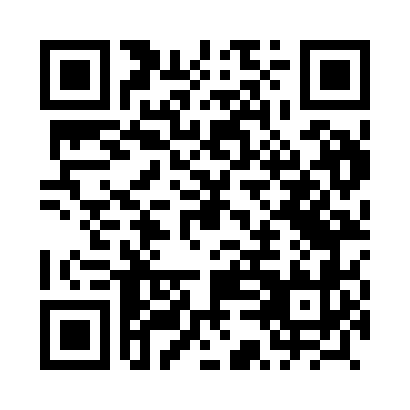 Prayer times for Tarnowo, PolandMon 1 Apr 2024 - Tue 30 Apr 2024High Latitude Method: Angle Based RulePrayer Calculation Method: Muslim World LeagueAsar Calculation Method: HanafiPrayer times provided by https://www.salahtimes.comDateDayFajrSunriseDhuhrAsrMaghribIsha1Mon4:236:291:015:277:339:322Tue4:206:271:005:287:359:343Wed4:176:241:005:307:379:374Thu4:146:221:005:317:399:395Fri4:106:201:005:327:419:426Sat4:076:1712:595:347:429:447Sun4:046:1512:595:357:449:478Mon4:016:1212:595:367:469:509Tue3:576:1012:595:377:489:5210Wed3:546:0812:585:397:509:5511Thu3:506:0512:585:407:529:5812Fri3:476:0312:585:417:5410:0113Sat3:446:0112:575:437:5510:0314Sun3:405:5812:575:447:5710:0615Mon3:365:5612:575:457:5910:0916Tue3:335:5412:575:468:0110:1217Wed3:295:5112:575:478:0310:1518Thu3:265:4912:565:498:0510:1819Fri3:225:4712:565:508:0610:2120Sat3:185:4512:565:518:0810:2521Sun3:145:4212:565:528:1010:2822Mon3:105:4012:555:538:1210:3123Tue3:065:3812:555:558:1410:3424Wed3:025:3612:555:568:1610:3825Thu2:585:3412:555:578:1710:4126Fri2:545:3112:555:588:1910:4527Sat2:505:2912:555:598:2110:4828Sun2:465:2712:546:008:2310:5229Mon2:435:2512:546:028:2510:5630Tue2:425:2312:546:038:2610:58